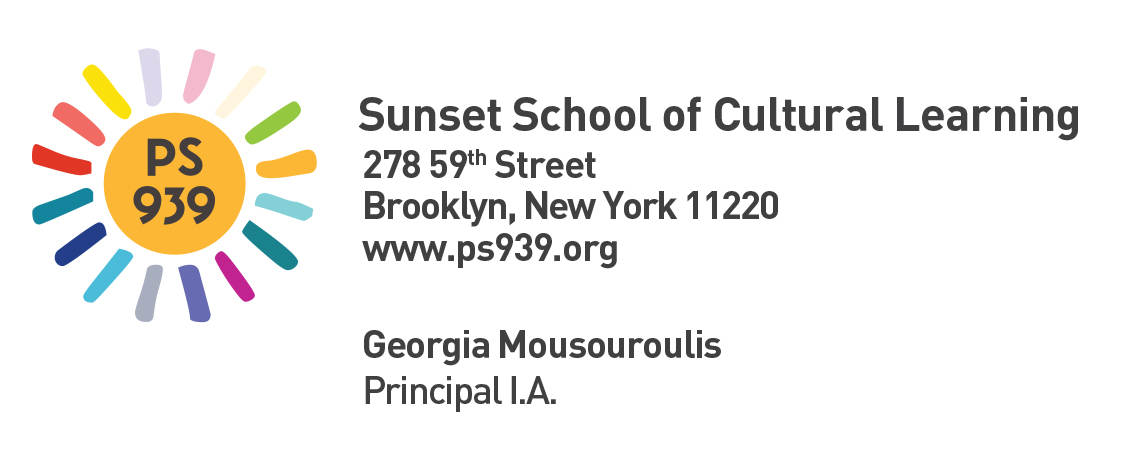 SCHOOL BASED POLICY OF P.S. 939 and M.S. 936 FOR USE OF CELL PHONES COMPUTING DEVICES, AND PORTABLE MUSIC AND ENTERTAINMENT SYSTEMS ON SCHOOL PROPERTYThe use of cell phones, computing devices and portable music and entertainment systems at school is subject to the conditions below:Cell phones and portable music and entertainment systems may not be turned on or used while on school property during the school day.Computing devices may not be turned on or used during the administration of any school quiz, test or examination, except where such use has been explicitly authorized by the school or is contained in an Individualized Education Program or Section 504 Accommodation Plan.Cell phones, computing devices, and portable music and entertainment systems may not be turned on or used during school fire drills or other emergency preparedness exercises.Cell phones, computing devices, and portable music and entertainment systems may not be used in bathrooms.Students who use cell phones, computing devices, and/or portable music and entertainment systems in violation of any provision of the DOE’s Discipline Code, the school’s policy, Chancellor’s regulation A-413, and/ or the DOE’s Internet Acceptable Use and Safety Policy (“IAUSP”) will be subject to discipline in accordance with the guidance interventions and disciplinary responses set forth in the Discipline Code.Cell phones may be used as set forth below:During the school day:Cell phones may not be turned on or used during instructional time, except for instructional and educational purposes with the explicit approval of the teacher.During after-school, school-sponsored programs or activities:Cell phones may not be turned on or used during after school, school sponsored programs or activities.  At the conclusion of afterschool, school sponsored activities, cell phones may be used in the school lobby dismissal area.Computing devices may be used as set forth below :During the school day:Computing systems may not be turned on or used during instructional time.During after-school, school-sponsored programs or activities:Computing systems may not be turned on or used afterschool.D. 	Portable music and entertainment systems may be used as set forth below (select from bullets below or select other options consistent with Regulation A-413).During the school day:Portable music devices and entertainment systems may not be turned on or used while on school propertyDuring after-school, school-sponsored activities:Portable music devices and entertainment systems may not be turned on or used while on school property.E.	Shared space in campus schools	All regulations contained herein are adopted by both P.S. 939 and M.S. 936F.	Confiscation and return of electronic itemsStudents who violate the above restrictions for the first time during the school year will have their cell phone or other device confiscated and returned at the end of the school day.Students who violate the above restrictions for the second time during a school year will have their cell phone or other device confiscated and returned following a parent conference.Students who violate the above restrictions for the third time during a school year will have their privilege of bringing a cellphone or other devices to school revoked for the remainder of the school year.----------------------------------------------TEAR OFF AND RETURN SIGNED----------------------------------------------Student’s Name: 							    Class: 			Date: 				Parent/ Guardian (Print): 										Parent/ Guardian (Signature): 									